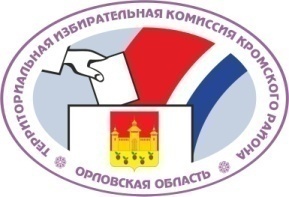 ОРЛОВСКАЯ ОБЛАСТЬТЕРРИТОРИАЛЬНАЯ ИЗБИРАТЕЛЬНАЯ КОМИССИЯКРОМСКОГО РАЙОНАРЕШЕНИЕ11 сентября 2021 года                                                                          № 123/682пгт. КромыОб аннулировании регистрации кандидата в депутаты Большеколчевского сельского Совета народных депутатов Кромского района Орловской шестого созыва по одномандатному избирательному округу № 6 Васильева Дениса Михайловича На основании письменного заявления кандидата в депутаты Большеколчевского сельского Совета народных депутатов Кромского района Орловской области шестого созыва по одномандатному избирательному округу № 6 Васильева Дениса Михайловича о снятии своей кандидатуры, в соответствии с пунктом 30 статьи 38 Федерального закона от 12 июня 2002 года № 67-ФЗ «Об основных гарантиях избирательных прав и права на участие в референдуме граждан Российской Федерации», частью 1 статьи 15.1 Закона Орловской области от 30 июня 2010 года № 1087-ОЗ «О регулировании отдельных правоотношений, связанных с выборами в органы местного самоуправления муниципальных образований на территории Орловской области», постановлением Избирательной комиссии Орловской области от 10 декабря 2020 года № 114/756-6 «О возложении полномочий избирательных комиссий муниципальных образований Кромского района Орловской области», решением  территориальной избирательной комиссии Кромского района  от 22 июня 2021 года № 98/333 «О возложении полномочий окружных избирательных комиссий одномандатных избирательных округов по выборам депутатов Большеколчевского сельского Совета народных депутатов Кромского района Орловской области на Территориальную избирательную комиссию  Кромского  района Орловской области», территориальная избирательная комиссия Кромского района РЕШИЛА:Аннулировать регистрацию кандидата в депутаты Большеколчевского сельского Совета народных депутатов Кромского района Орловской области по одномандатному избирательному округу № 6 Васильева Дениса Михайловича. 2.  Контроль за исполнением настоящего решения возложить на и. о. секретаря  территориальной  избирательной комиссии Кромского района О.Н. Усову.3.  Разместить настоящее решение на сайте территориальной избирательной комиссии Кромского района в информационно-телекоммуникационной сети «Интернет».Председатель территориальной избирательной комиссии____________М. В. Черепова(подпись)И.о. секретаря территориальной избирательной комиссии_____________          О. Н. Усова(подпись)